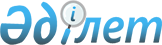 2020-2022 жылдарға арналған Талдысай ауылдық округінің бюджетін бекіту туралы
					
			Мерзімі біткен
			
			
		
					Ақтөбе облысы Қобда аудандық мәслихатының 2020 жылғы 8 қаңтардағы № 292 шешімі. Ақтөбе облысының Әділет департаментінде 2020 жылғы 14 қаңтарда № 6673 болып тіркелді. Мерзімі өткендіктен қолданыс тоқтатылды
      Қазақстан Республикасының 2008 жылғы 4 желтоқсандағы Бюджет кодексінің 9-1 бабының 2 тармағына, Қазақстан Республикасының 2001 жылғы 23 қаңтардағы "Қазақстан Республикасындағы жергілікті мемлекеттік басқару және өзін-өзі басқару туралы" Заңының 6 бабына сәйкес, Қобда аудандық мәслихаты ШЕШІМ ҚАБЫЛДАДЫ:
      1. 2020-2022 жылдарға арналған Талдысай ауылдық округінің бюджеті тиісінше 1, 2 және 3 қосымшаларға сәйкес, оның ішінде 2020 жылға мынадай көлемде бекітілсін:
      1) кірістер - 35 013,5 мың теңге;
      оның ішінде:
      салықтық түсімдер бойынша - 1047,0 мың теңге;
      салықтық емес түсімдер бойынша - 83,6 мың теңге;
      негiзгi капиталды сатудан түсетiн түсiмдер бойынша - 0,0 мың теңге;
      трансферттер түсімдері бойынша - 33 882,9 мың теңге;
      2) шығындар - 35 013,5 мың теңге;
      3) таза бюджеттік кредит беру - 0,0 мың теңге;
      оның ішінде:
      бюджеттік кредиттер - 0,0 мың теңге;
      бюджеттік кредиттерді өтеу - 0,0 мың теңге;
      4) қаржы активтерiмен жасалатын операциялар бойынша сальдо - 0,0 мың теңге;
      қаржы активтерiн сатып алу - 0,0 мың теңге;
      мемлекеттің қаржы активтерін сатудан түсетін түсімдер – 0,0 мың теңге;
      5) бюджет тапшылығы (профициті) - 0,0 мың теңге;
      6) бюджет тапшылығын қаржыландыру (профицитін пайдалану) – 0,0 мың теңге;
      қарыздар түсімі – 0,0 мың теңге;
      қарыздарды өтеу – 0,0 мың теңге;
      бюджет қаражатының пайдаланылатын қалдықтары – 0,0 мың теңге.
      Ескерту. 1 тармаққа өзгерістер енгізілді – Ақтөбе облысы Қобда аудандық мәслихатының 09.04.2020 № 321 (01.01.2020 бастап қолданысқа енгізіледі); 30.06.2020 № 346 (01.01.2020 бастап қолданысқа енгізіледі); 24.12.2020 № 399 (01.01.2020 бастап қолданысқа енгізіледі) шешімдерімен.


      2. Ауылдық округ бюджетінің кірісіне мыналар есептелетін болып белгіленсін:
      жеке тұлғалардың мүлкiне салынатын салық;
      елдi мекендер жерлерiне алынатын жер салығы;
      заңды тұлғалардан көлiк құралдарына салынатын салық;
      жеке тұлғалардан көлiк құралдарына салынатын салық;
      аудандық маңызы бар қаланың, ауылдың, кенттің, ауылдық округтің әкімдері салатын айыппұлдар, өсімпұлдар, санкциялар, өндіріп алулар;
      жеке және заңды тұлғалардың ерікті түрдегі алымдары;
      аудандық маңызы бар қала, ауыл, кент, ауылдық округ коммуналдық меншігінің мүлкін жалға беруден түсетін кірістер;
      аудандық маңызы бар қала, ауыл, кент, ауылдық округ бюджеттеріне түсетін басқа да салықтық емес түсімдер.
      3. 2020 жылдың 1 қаңтарынан бастап:
      1) жалақының ең төмен мөлшерi – 42 500 теңге;
      2) жәрдемақыларды және өзге де әлеуметтiк төлемдердi есептеу, сондай-ақ Қазақстан Республикасының заңнамасына сәйкес айыппұл санкцияларын, салықтарды және басқа да төлемдердi қолдану үшiн айлық есептiк көрсеткiш – 2 651 теңге;
      3) базалық әлеуметтiк төлемдердiң мөлшерлерiн есептеу үшiн ең төмен күнкөрiс деңгейiнiң шамасы – 31 183 теңге;
      2020 жылғы 1 сәуірден бастап:
      1) жәрдемақыларды және өзге де әлеуметтiк төлемдердi есептеу, сондай-ақ Қазақстан Республикасының заңнамасына сәйкес айыппұл санкцияларын, салықтарды және басқа да төлемдердi қолдану үшiн айлық есептiк көрсеткiш – 2 778 теңге;
      2) базалық әлеуметтiк төлемдердiң мөлшерлерiн есептеу үшiн ең төмен күнкөрiс деңгейiнiң шамасы – 32 668 теңге болып белгіленгені ескерілсін және басшылыққа алынсын.
      Ескерту. 3 тармақ қазақ тілінде жаңа редакцияда, орыс тіліндегі мәтіні өзгермейді – Ақтөбе облысы Қобда аудандық мәслихатының 24.12.2020 № 399 шешімімен (01.01.2020 бастап қолданысқа енгізіледі).


      4. 2020 жылға аудандық бюджеттен Талдысай ауылдық округінің бюджетіне берілген субвенциялар көлемі 16 915,0 мың теңге сомасында көзделгені ескерілсін.
      5. 2020 жылға арналған ауылдық округ бюджетінде республикалық бюджеттен ағымдағы нысаналы трансферттер түскені ескерілсін:
      1) мемлекеттік мектепке дейінгі білім беру ұйымдары педагогтерінің еңбегіне ақы төлеуді ұлғайтуға;
      2) мемлекеттік мектепке дейінгі білім беру ұйымдарының педагогтеріне біліктілік санаты үшін қосымша ақы төлеуге.
      Аталған ағымдағы нысаналы трансферттердің сомасын бөлу ауылдық округ әкімінің шешімі негізінде айқындалады.
      6. 2020 жылға арналған ауылдық округ бюджетінде облыстық бюджеттен ағымдағы нысаналы трансферттер түсетіні ескерілсін: 
      1) мектепке дейінгі білім беру ұйымдарында мемлекеттік білім беру тапсырысын іске асыруға;
      2) мемлекеттік мектепке дейінгі білім беру ұйымдарында бейнебақылау камераларын орнатуға;
      3) мемлекеттік атаулы әлеуметтік көмек алатындарға мектепке дейінгі білім беру ұйымдарында тамақтану үшін төлемақыны төмендетуге;
      4) мемлекеттік мектепке дейінгі білім беру ұйымдарының педагог қызметкерлерінің жыл сайынғы ақылы еңбек демалысының ұзақтығын 42 күнтізбелік күннен 56 күнге дейін ұлғайтуға.
      Аталған ағымдағы нысаналы трансферттердің сомасын бөлу ауылдық округ әкімінің шешімі негізінде айқындалады.
      7. 2020 жылға арналған ауылдық округ бюджетінде аудандық бюджеттен ағымдағы нысаналы трансферттер түсетіні ескерілсін: 
      1) ведомстволық бағыныстағы мемлекеттік мекемелер мен ұйымдардың күрделі шығыстары;
      2) аудандық маңызы бар қалаларда, ауылдарда, кенттерде, ауылдық округтерде автомобиль жолдарын күрделі және орташа жөндеуге.
      Аталған ағымдағы нысаналы трансферттердің сомасын бөлу ауылдық округ әкімінің шешімі негізінде айқындалады.
      8. 2020 жылға арналған ауылдық округінің бюджетін атқару процесінде секвестрлеуге жатпайтын ауылдық округтің бюджеттік бағдарламаларының тізбесі 4- қосымшаға сәйкес бекітілсін.
      9. "Қобда аудандық мәслихатының аппараты" мемлекеттік мекемесі заңнамада белгіленген тәртіппен осы шешімді Ақтөбе облысының Әділет департаментінде мемлекеттік тіркеуді қамтамасыз етсін. 
      10. Осы шешім 2020 жылғы 1 қаңтардан бастап қолданысқа енгізіледі. 2020 жылға арналған Талдысай ауылдық округінің бюджеті
      Ескерту. 1 қосымша жаңа редакцияда – Ақтөбе облысы Қобда аудандық мәслихатының 24.12.2020 № 399 шешімімен (01.01.2020 бастап қолданысқа енгізіледі). 2021 жылға арналған Талдысай ауылдық округінің бюджеті 2022 жылға арналған Талдысай ауылдық округінің бюджеті 2020 жылға арналған ауылдық округ бюджетін атқару процесінде секвестрлеуге жатпайтын ауылдық округ бюджеттік бағдарламаларының 
ТІЗБЕСІ
					© 2012. Қазақстан Республикасы Әділет министрлігінің «Қазақстан Республикасының Заңнама және құқықтық ақпарат институты» ШЖҚ РМК
				
      Қобда аудандық мәслихатының сессия төрағасы

 А. Курганбаев

      Қобдау аудандық мәслихатының хатшысы 

Ж. Ергалиев
Қобда аудандық мәслихатының 2020 жылғы 8 қаңтардағы № 292 шешіміне 1 қосымша
Санаты
Санаты
Санаты
Санаты
Сомасы, мың теңге
Сыныбы
Сыныбы
Сыныбы
Сомасы, мың теңге
Iшкi сыныбы
Iшкi сыныбы
Сомасы, мың теңге
Сомасы, мың теңге
1
2
3
4
5
І. Кірістер
35013,5
1
Салықтық түсімдер
1047,0
01
Табыс салығы
376,0
2
Жеке табыс салығы
376,0
04
Меншiкке салынатын салықтар
671,0
1
Мүлiкке салынатын салықтар
14,0
3
Жер салығы
57,0
4
Көлiк құралдарына салынатын салық
600,0
2
Салықтық емес түсімдер
83,6
06
Басқа да салықтық емес түсімдер
83,6
1
Басқа да салықтық емес түсімдер
83,6
4
Трансферттердің түсімдері
33882,9
02
Мемлекеттiк басқарудың жоғары тұрған органдарынан түсетiн трансферттер
33882,9
3
Аудандардың (облыстық маңызы бар қаланың) бюджетінен трансферттер
33882,9
Функционалдық топ
Функционалдық топ
Функционалдық топ
Функционалдық топ
Функционалдық топ
Сомасы (мың теңге)
Кіші функция
Кіші функция
Кіші функция
Кіші функция
Сомасы (мың теңге)
Бюджеттік бағдарламалардың әкімшісі
Бюджеттік бағдарламалардың әкімшісі
Бюджеттік бағдарламалардың әкімшісі
Сомасы (мың теңге)
Бағдарлама
Бағдарлама
Сомасы (мың теңге)
Атауы
Сомасы (мың теңге)
1
2
3
4
5
6
II. Шығындар
35013,5
01
Жалпы сипаттағы мемлекеттiк қызметтер
10812,0
1
Мемлекеттiк басқарудың жалпы функцияларын орындайтын өкiлдi, атқарушы және басқа органдар
10812,0
124
Аудандық маңызы бар қала, ауыл, кент, ауылдық округ әкімінің аппараты
10812,0
001
Аудандық маңызы бар қала, ауыл, кент, ауылдық округ әкімінің қызметін қамтамасыз ету жөніндегі қызметтер
10512,0
022
Мемлекеттік органның күрделі шығыстары
300.0
04
Бiлiм беру
20498,0
1
Мектепке дейiнгi тәрбие және оқыту
20498,0
124
Аудандық маңызы бар қала, ауыл, кент, ауылдық округ әкімінің аппараты
20498,0
004
Мектепке дейінгі тәрбиелеу және оқыту және мектепке дейінгі тәрбиелеу және оқыту ұйымдарында медициналық қызмет көрсетуді ұйымдастыру
10130,0
041
Мектепке дейінгі білім беру ұйымдарында мемлекеттік білім беру тапсырысын іске асыруға
10368,0
07
Тұрғын үй-коммуналдық шаруашылық
1589,8
3
Елді-мекендерді көркейту
1589,8
124
Аудандық маңызы бар қала, ауыл, кент, ауылдық округ әкімінің аппараты
1589,8
008
Елдi мекендердегі көшелердi жарықтандыру
1039,8
011
Елдi мекендердi абаттандыру және көгалдандыру
550,0
12
Көлiк және коммуникация
2113,7
1
Автомобиль көлiгi
2113,7
124
Аудандық маңызы бар қала, ауыл, кент, ауылдық округ әкімінің аппараты
2113,7
013
Аудандық маңызы бар қалаларда, ауылдарда, кенттерде, ауылдық округтерде автомобиль жолдарының жұмыс істеуін қамтамасыз ету
192,0
045
Аудандық манызы бар қалаларда, ауылдарда, кенттерде, ауылдық округтерде автомобиль жолдарының жұмыс істеуін қамтамасыз ету
1921,7
ІІІ. Таза бюджеттік кредиттеу
0
Бюджеттік кредиттер
0
ІV. Қаржы активтерімен жасалатын операциялар бойынша сальдо
0
Қаржы активтерін сатып алу
0
V. Бюджет тапшылығы
0
VI. Бюджет тапшылығын қаржыландыру (профицитін пайдалану)
0Қобда аудандық мәслихатының 2020 жылғы 8 қаңтардағы № 292 шешіміне 2-қосымша
Санаты
Санаты
Санаты
Санаты
Сомасы, мың теңге
Сыныбы
Сыныбы
Сыныбы
Сомасы, мың теңге
Iшкi сыныбы
Iшкi сыныбы
Сомасы, мың теңге
Сомасы, мың теңге
1
2
3
4
5
І. Кірістер
41703,0
1
Салықтық түсімдер
1047,0
04
Меншiкке салынатын салықтар
1047,0
1
Мүлiкке салынатын салықтар
14,0
3
Жер салығы
100,0
4
Көлiк құралдарына салынатын салық
933,0
4
Трансферттердің түсімдері
40656,0
02
Мемлекеттiк басқарудың жоғары тұрған органдарынан түсетiн трансферттер
40656,0
3
Аудандардың (облыстық маңызы бар қаланың) бюджетінен трансферттер
40656,0
Функционалдық топ
Функционалдық топ
Функционалдық топ
Функционалдық топ
Функционалдық топ
Сомасы (мың теңге)
Кіші функция
Кіші функция
Кіші функция
Кіші функция
Сомасы (мың теңге)
Бюджеттік бағдарламалардың әкімшісі
Бюджеттік бағдарламалардың әкімшісі
Бюджеттік бағдарламалардың әкімшісі
Сомасы (мың теңге)
Бағдарлама
Бағдарлама
Сомасы (мың теңге)
Атауы
Сомасы (мың теңге)
1
2
3
4
5
6
II. Шығындар
41703,0
01
Жалпы сипаттағы мемлекеттiк қызметтер
10551,0
1
Мемлекеттiк басқарудың жалпы функцияларын орындайтын өкiлдi, атқарушы және басқа органдар
10551,0
124
Аудандық маңызы бар қала, ауыл, кент, ауылдық округ әкімінің аппараты
10551,0
001
Аудандық маңызы бар қала, ауыл, кент, ауылдық округ әкімінің қызметін қамтамасыз ету жөніндегі қызметтер
10512,0
032
Ведомстволық бағыныстағы мемлекеттік мекемелер мен ұйымдардың күрделі шығыстары
39,0
04
Бiлiм беру
28675,0
1
Мектепке дейiнгi тәрбие және оқыту
28675,0
124
Аудандық маңызы бар қала, ауыл, кент, ауылдық округ әкімінің аппараты
28675,0
004
Мектепке дейінгі тәрбиелеу және оқыту және мектепке дейінгі тәрбиелеу және оқыту ұйымдарында медициналық қызмет көрсетуді ұйымдастыру
13049,0
041
Мектепке дейінгі білім беру ұйымдарында мемлекеттік білім беру тапсырысын іске асыруға
15626,0
07
Тұрғын үй-коммуналдық шаруашылық
785,0
3
Елді-мекендерді көркейту
785,0
124
Аудандық маңызы бар қала, ауыл, кент, ауылдық округ әкімінің аппараты
785,0
008
Елдi мекендердегі көшелердi жарықтандыру
585,0
011
Елдi мекендердi абаттандыру және көгалдандыру
200,0
12
Көлiк және коммуникация
1692,0
1
Автомобиль көлiгi
1692,0
124
Аудандық маңызы бар қала, ауыл, кент, ауылдық округ әкімінің аппараты
1692,0
013
Аудандық маңызы бар қалаларда, ауылдарда, кенттерде, ауылдық округтерде автомобиль жолдарының жұмыс істеуін қамтамасыз ету
192,0
045
Аудандық маңызы бар қалаларда, ауылдарда, кенттерде, ауылдық округтерде автомобиль жолдарын күрделі және орташа жөндеу
1500,0
ІІІ. Таза бюджеттік кредиттеу
0
Бюджеттік кредиттер
0
ІV. Қаржы активтерімен жасалатын операциялар бойынша сальдо
0
Қаржы активтерін сатып алу
0
V. Бюджет тапшылығы
0
VI. Бюджет тапшылығын қаржыландыру (профицитін пайдалану)
0Қобда аудандық мәслихатының 2020 жылғы 8 қаңтардағы № 292 шешіміне 3-қосымша
Санаты
Санаты
Санаты
Санаты
Сомасы, мың теңге
Сыныбы
Сыныбы
Сыныбы
Сомасы, мың теңге
Iшкi сыныбы
Iшкi сыныбы
Сомасы, мың теңге
Сомасы, мың теңге
1
2
3
4
5
І. Кірістер
41703,0
1
Салықтық түсімдер
1047,0
04
Меншiкке салынатын салықтар
1047,0
1
Мүлiкке салынатын салықтар
14,0
3
Жер салығы
100,0
4
Көлiк құралдарына салынатын салық
933,0
4
Трансферттердің түсімдері
40656,0
02
Мемлекеттiк басқарудың жоғары тұрған органдарынан түсетiн трансферттер
40656,0
3
Аудандардың (облыстық маңызы бар қаланың) бюджетінен трансферттер
40656,0
Функционалдық топ
Функционалдық топ
Функционалдық топ
Функционалдық топ
Функционалдық топ
Сомасы (мың теңге)
Кіші функция
Кіші функция
Кіші функция
Кіші функция
Сомасы (мың теңге)
Бюджеттік бағдарламалардың әкімшісі
Бюджеттік бағдарламалардың әкімшісі
Бюджеттік бағдарламалардың әкімшісі
Сомасы (мың теңге)
Бағдарлама
Бағдарлама
Сомасы (мың теңге)
Атауы
Сомасы (мың теңге)
1
2
3
4
5
6
II. Шығындар
41703,0
01
Жалпы сипаттағы мемлекеттiк қызметтер
10551,0
1
Мемлекеттiк басқарудың жалпы функцияларын орындайтын өкiлдi, атқарушы және басқа органдар
10551,0
124
Аудандық маңызы бар қала, ауыл, кент, ауылдық округ әкімінің аппараты
10551,0
001
Аудандық маңызы бар қала, ауыл, кент, ауылдық округ әкімінің қызметін қамтамасыз ету жөніндегі қызметтер
10512,0
032
Ведомстволық бағыныстағы мемлекеттік мекемелер мен ұйымдардың күрделі шығыстары
39,0
04
Бiлiм беру
28675,0
1
Мектепке дейiнгi тәрбие және оқыту
28675,0
124
Аудандық маңызы бар қала, ауыл, кент, ауылдық округ әкімінің аппараты
28675,0
004
Мектепке дейінгі тәрбиелеу және оқыту және мектепке дейінгі тәрбиелеу және оқыту ұйымдарында медициналық қызмет көрсетуді ұйымдастыру
13049,0
041
Мектепке дейінгі білім беру ұйымдарында мемлекеттік білім беру тапсырысын іске асыруға
15626,0
07
Тұрғын үй-коммуналдық шаруашылық
785,0
3
Елді-мекендерді көркейту
785,0
124
Аудандық маңызы бар қала, ауыл, кент, ауылдық округ әкімінің аппараты
785,0
008
Елдi мекендердегі көшелердi жарықтандыру
585,0
011
Елдi мекендердi абаттандыру және көгалдандыру
200,0
12
Көлiк және коммуникация
1692,0
1
Автомобиль көлiгi
1692,0
124
Аудандық маңызы бар қала, ауыл, кент, ауылдық округ әкімінің аппараты
1692,0
013
Аудандық маңызы бар қалаларда, ауылдарда, кенттерде, ауылдық округтерде автомобиль жолдарының жұмыс істеуін қамтамасыз ету
192,0
045
Аудандық маңызы бар қалаларда, ауылдарда, кенттерде, ауылдық округтерде автомобиль жолдарын күрделі және орташа жөндеу
1500,0
ІІІ. Таза бюджеттік кредиттеу
0
Бюджеттік кредиттер
0
ІV. Қаржы активтерімен жасалатын операциялар бойынша сальдо
0
Қаржы активтерін сатып алу
0
V. Бюджет тапшылығы
0
VI. Бюджет тапшылығын қаржыландыру (профицитін пайдалану)
0Қобда аудандық мәслихатының 2020 жылғы 8 қаңтардағы № 292 шешіміне 4-қосымша
Функционалдық топ
Функционалдық топ
Функционалдық топ
Функционалдық топ
Функционалдық топ
Кіші функция
Кіші функция
Кіші функция
Кіші функция
Бюджеттік бағдарламалардың әкімшісі
Бюджеттік бағдарламалардың әкімшісі
Бюджеттік бағдарламалардың әкімшісі
Бағдарлама
Бағдарлама
Атауы
1
2
3
4
5
04
Бiлiм беру
1
Мектепке дейiнгi тәрбие және оқыту
124
Аудандық маңызы бар қала, ауыл, кент, ауылдық округ әкімінің аппараты
004
Мектепке дейінгі тәрбиелеу және оқыту және мектепке дейінгі тәрбиелеу және оқыту ұйымдарында медициналық қызмет көрсетуді ұйымдастыру